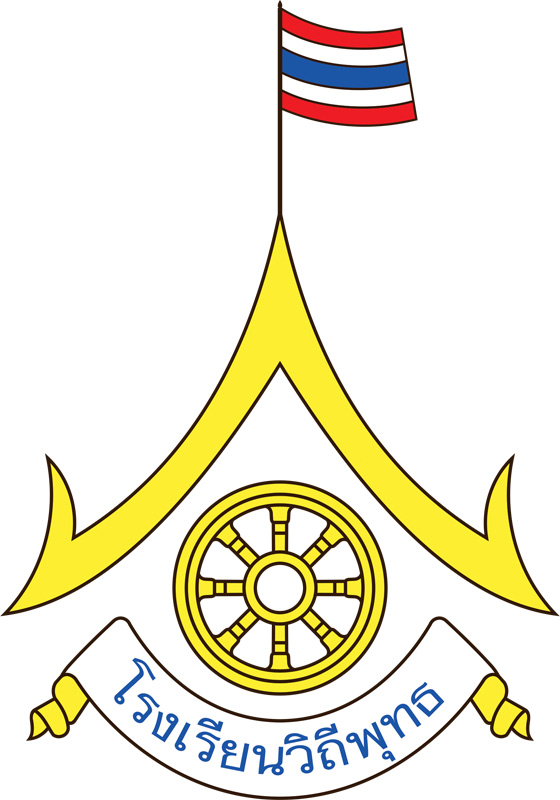 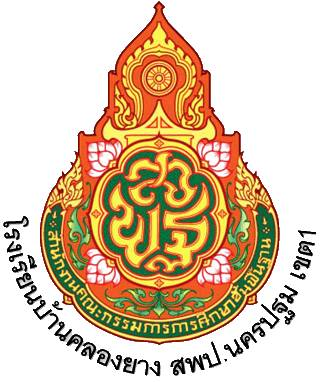 แผนการจัดการเรียนรู้ที่ ๑๑. มาตรฐานการเรียนรู้และตัวชี้วัด	ต ๑.๒ ป.๖/๔   พูดและเขียนเพื่อขอและให้ข้อมูลเกี่ยวกับตนเอง เพื่อนครอบครัวและเรื่องใกล้ตัว	ต ๒.๑ ป.๖/๒   ให้ข้อมูลเกี่ยวกับเทศกาล/วันสำคัญ/งานฉลอง/ชีวิตความเป็นอยู่ของเจ้าของภาษา	ต ๒.๒ ป.๖/๒   เปรียบเทียบความเหมือน/ความแตกต่างระหว่างเทศกาล งานฉลองและประเพณีของเจ้าของภาษากับของไทย	๑. 	นักเรียนสามารถบอก เขียนกิจกรรมที่ทำในวันปีใหม่และวันเข้าพรรษาได้	๒. 	นักเรียนสามารถโต้ตอบบทสนทนาสั้นๆ ได้ถูกต้องตามบริบทที่ให้มา	๓. 	นักเรียนสามารถอ่านออกเสียง สะกดคำศัพท์ เข้าใจความหมายของคำศัพท์ต่าง ๆ และนำมาใช้ได้	๑. 	คำศัพท์/ กลุ่มคำ spend time with relatives, pay respect, eat a lot of food, have a water fight, clean the house, set animals free, get money in red envelopes   			 	๒. 	โครงสร้างประโยค How was your Buddhist Lent Day?     What did you do?	นักเรียนเรียนรู้วัฒนธรรมผ่านเทศกาลปีใหม่ในแต่ละประเทศ เข้าใจถึงความหลากหลายทางประเพณีและสิ่งที่สืบทอดปฏิบัติมาเป็นเวลาอันยาวนานของแต่ละชนชาติ นักเรียนสามารถเรียนรู้ความแตกต่างระหว่างปีใหม่ของประเทศไทยและจีนได้ สามารถถามและให้ข้อมูลเกี่ยวกับกิจกรรมที่ทำในเทศกาลดังกล่าวเป็นภาษาอังกฤษได้อย่างเหมาะสม  ขั้นนำเตรียมความพร้อม (Warm up) 	๑.	ครูทบทวนคำศัพท์ที่เกี่ยวกับกิจกรรมในวันปีใหม่ไทยและปีใหม่จีน	๒.	ครูให้นักเรียนแบ่งกลุ่มทำกิจกรรมปีใหม่ของไทยและของจีน ตามหนังสือเรียนหน้า ๑๑ ดังนี้		๑. 	Thai New Year	๒. Chinese New Year	๓. Both Thai and Chinese New Year	๓.	ครูให้นักเรียนอ่านข้อความเกี่ยวกับกิจกรรมปีใหม่ของไทยและจีนหน้าห้องเรียน	๔.	ครูเฉลยแบบฝึกหัด หน้า ๑๑ บนกระดานขั้นดำเนินการสอน (Presentation)	๕.	ครูทบทวนประโยคคำถามคำตอบ โดยติดแถบประโยคให้นักเรียนอ่านออกเสียงตามดังนี้		How was your Buddhist Lent Day?  What did you do?	๖.	ครูให้นักเรียนจับคู่บทสนทนาในหนังสือเรียนหน้า ๑๔ โดยให้แต่ละคู่สลับบทบาทโต้ตอบไปมากับคู่ของตนเอง แล้วครูสุ่มอาสาสมัครออกมาแสดงบทบาทสมมุติหน้าห้องเรียนประมาณ ๕ คู่	ขั้นฝึกฝน (Practice)	๗.	ครูมอบหมายให้นักเรียนอ่านออกเสียงตามครูผู้สอนให้หนังสือเรียนหน้า ๑๒ เพื่อเป็นการทบทวนความหมาย คำศัพท์ เนื้อหาต่าง ๆ โดยให้นักเรียนแต่งประโยคให้สอดคล้องกับรูปภาพที่กำหนดให้โดยการเติมคำในบทสนทนาให้ถูกต้อง	๘.	ครูสุ่มอาสาสมัครออกมาอ่านออกเสียงบทสนทนาหน้าห้องเรียน ประมาณ ๕ คู่ขั้นนำไปใช้ (Production)	 	๙.	ครูให้นักเรียนเดินสำรวจเพื่อสัมภาษณ์เพื่อนในห้อง ๕ คน ตามคำถามต่อไปนี้แล้วเขียนลงในใบงานเรื่อง Buddhist Lent Dayขั้นสรุป (Wrap up)	 ๑๐.	ครูและนักเรียนร่วมกันสรุปเนื้อหาในบทเรียน คำศัพท์ โครงสร้างประโยคและเปิดโอกาสให้นักเรียนซักถามข้อสงสัยต่าง ๆ	๑. 	บัตรคำศัพท์  ๒. แถบประโยค   ๓.ใบงานเรื่อง Buddhist Lent Day	๔. 	หนังสือเรียนภาษาอังกฤษ Smart English ชั้นประถมศึกษาปีที่ ๖ หน้า ๑๑-๑๒, ๑๔ข้อเสนอแนะหรือข้อความคิดเห็นของผู้ตรวจแผนการจัดการเรียนรู้แผนการจัดการเรียนรู้ ()  มีองค์ประกอบครบถ้วน จัดกิจกรรมได้สอดคล้องกับจุดประสงค์การเรียนรู้	                 (   )   มีกิจกรรมอื่นๆ ที่เสนอแนะดังนี้............................................................................................................................................................................................................................................................................................................................................................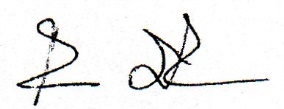 ลงชื่อ.............. ...............................ผู้ตรวจแผน/หัวหน้าวิชาการ        (นางสาวเพยาว์   มั่นคง)ข้อเสนอแนะผู้บริหาร  อนุมัติ  ข้อเสนอแนะเพิ่มเติม............................................................................................................................................................................................................................................................................................................................................................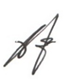 ลงชื่อ.......... ...................................ผู้อนุมัติการใช้แผน   (นางสาวปรางค์ทิพย์    เกียรติสำรอง)                                                         ผู้อำนวยการโรงเรียนบ้านคลองยาง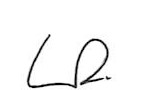                                                      ลงชื่อ..................................................ครูผู้สอน                                                              (นางสาวพรศิริ   อ้นพันธ์)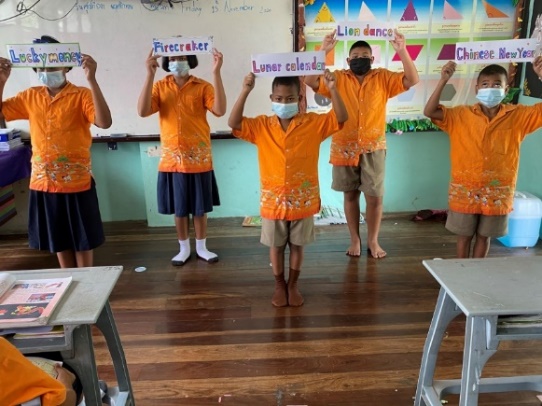 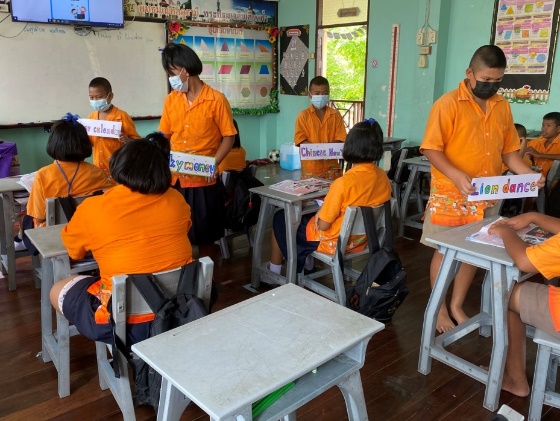 จุดประสงค์การเรียนรู้ชิ้นงาน/การแสดงออกของผู้เรียนวิธีประเมิน/เครื่องมือเกณฑ์การประเมินด้านความรู้ (Knowledge)๑. นักเรียนสามารถบอกกิจกรรมที่ทำในวันปีใหม่ได้๒. นักเรียนสามารถพูด/เขียนแสดงความคิดเห็นและเปรียบเทียบเกี่ยวกับเรื่องกิจกรรมต่าง ๆ ที่ทำในวันปีใหม่งานฉลองและประเพณีของเจ้าของภาษากับของไทยพฤติกรรมการพูด การสนทนาถาม-ตอบเกี่ยวกับกิจกรรมที่ทำในวันปีใหม่ได้พฤติกรรมการพูดหรือเขียนแสดงความคิดเห็นเกี่ยวกับเรื่องกิจกรรมต่าง ๆ ที่ทำ
ในวันปีใหม่งานฉลองและประเพณีของเจ้าของภาษากับของไทยสังเกต-ประเมินพฤติกรรมการพูด การสนทนาถาม-ตอบสังเกต-ประเมินพฤติกรรมการพูดหรือเขียนแสดงความคิดเห็นเกี่ยวกับเรื่องกิจกรรมต่าง ๆ ที่ทำใน
วันปีใหม่งานฉลองและประเพณีของเจ้าของภาษากับของไทยได้ระดับ ๓ ตามเกณฑ์การประเมินเชิงคุณภาพได้ระดับ ๔ ถือว่าผ่านการประเมินนักเรียนสามารถสนทนาได้ถูกต้อง ๘๐%๓. นักเรียนสามารถอ่านออกเสียง สะกดคำศัพท์ เข้าใจความหมายของคำศัพท์ต่าง ๆ และนำมาใช้ได้อย่างถูกต้องตามหลักไวยากรณ์พฤติกรรมการพูด การสนทนาในชั้นเรียนและใบงานสังเกต-ประเมินพฤติกรรมการถามและตอบคำถามเสียง สะกดคำศัพท์ เข้าใจความหมายของคำศัพท์ต่าง ๆ และนำมาใช้ได้อย่างถูกต้องตามหลักไวยากรณ์ ๘๐%